Year 5 Summer Term Newsletter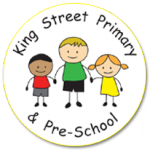 Miss Lloyd and Miss Lowery would like the opportunity to welcome everyone back after the Easter holidays! We hope you all had a good rest and are ready for what this term has in store! Below is a reminder about day to day school routines, expectations and our theme this term.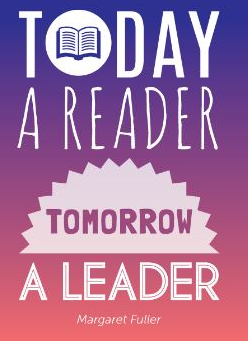 Our topic this term is ‘Spies and Superhumans’. We will be kicking off our topic by exploring the story ‘Skellig’ by David Almond. Our first few days will begin with some artwork linked to the book. In History, we will look at the secrets of the codebreakers during World War II at Bletchley Park.  In Geography, we will continue to use Digimaps to improve our mapping skills and participate in some fieldwork activities. Furthermore, our Science will be focussed around properties of materials. This will link to our STEM activity, which will involve building a simple machine using levers, gears and pulleys.A more detailed curriculum map will be attached with this newsletter and will be available on our new school website shortly.Thank you so far for your support this year. If you have any questions, please do not hesitate to come and speak to us.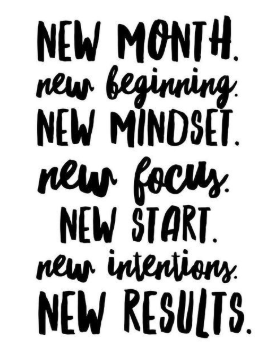 Miss Lloyd and Miss Lowery